Тесты (авторские)         по учебному курсу «История Курского края» ( с древнейших времен до XVI века») для 7 классаСоставитель : учитель истории МКОУ «Дмитриевская основная общеобразовательная школа» Золотухинского района , Курской области.1.Выберие термин,   который соответствует данной характеристике:Это изобразительный опознавательный знак, составленный по определенным правилам, представляющий собой изображение (комбинацию цветов и фигур), неизменно присущее владельцу ( человеку, роду, корпорации, городу,государству).А) символБ) гербВ) икона2. Заполните пропуски «Герб Курской области в основе своей имеет изображение старинного герба Курской губернии. В_____________ щите , увенчанном__________, лазурная перевязь с тремя летящими ___________. Щит обрамлен золотыми ______________     ___________, перевитыми ___________ лентой. 3.Соотнесите районы Курской области и  фрагменты из описания гербов :А) Рыльский район                                     Б) Золотухинский районВ) Фатежский районГ) Поныровский районД) Железногорский район1. «В нижней части  герба на серо-голубом поле в     центре изображен магнит….»2. « В золотом щите черная отрезанная кабанья голова с червленными глазами  и языком и серебряными клыками…»3. « В нижней части герба на зеленом поле … стилизованное изображение памятника Героям-Саперам времен Великой Отечественной войны…»4. « Ниже на зеленом фоне изображено дерево с бьющим из-под корней святым источником…»5. « В нижней части герба, разделенной  надвое, их которых в  первой в красном поле ружье ,а во второй в зеленом поле золотая борона…».6. Самые первые следы поселений на Курской земле относятся к :А) XVI-XVII тыс. до н.э.Б) XV-XX тыс. до н.э.В) XI-X тыс. до н.э.7.Первое городище Курская крепость возникло в :А) VI-V вв. до н.э.Б) V-IV вв. до н.э.8.Курская крепость , вновь возникшая в VIII в. появилась в устье реки:А) ТускарьБ) СеймВ) КурГ) Снова9. Выберите ответ, на пересечении каких речных путей лежал древний Курск:А) Киев-Днепр-Десна-СеймБ) Киев-Снова- Десна-Тускарь10.Самое раннее упоминание Курска встречается в письменном источнике:А) «Житие Серафима Саровского»Б) «Житие Феодосия Печерского»В) «Слово о полку Игореве»11. Впервые в источниках Курск упоминается в : А) 1132Б) 1032В) 93212. Детские годы какого святого прошли в Курске :Выбери 2 ответа.А) АнтонийБ) Феодосия ПечерскийБ) Василий БлаженныйВ) Серафим СаровскийГ) Нестор13.В каком произведении воспевается храбрость курских воинов:«А мои-то куряне опытные воины:Под трубами повиты,Под шеломами взлелеяны… Сами скачут ,как серые волки в поле,Ища себе чести, а князю славы.»А)  «Житие Серафима Саровского»Б) «Житие Феодосия Печерского»В) «Слово о полку Игореве»14.  О каком периоде в истории Курского края идет речь: « … делал великую тягость всем людям в Курском княжении.» «Послал на Курск рать с приказом: « Все взять!»А) Борьба с половцамиБ) Борьбы с полякамиВ) борьба с монголо-татарами15. Заполни пропуски: «На Рождество Богородицы __________ года несколько _____________(жителей города ________) пришли поохотиться на речку _______На берегу рос огромный _________Один из пришельцев, подойдя к__________, обнаружил у _________небольшую_________, лежащую _________вниз. ___________ее и – будто выдернул пробку: под _________забил____________. Почуяв нутром место силы, охотники решили оставить _________там, где нашли. Только срубили для нее небольшую__________.»16. Заполни пропуски : «___________не осталась в___________., а чудесным образом возвратилась на место ее обретения. _____________    _________по имени __________проводил в часовне богослужения. В 1383 году татары, напав на Курскую землю, сожгли часовню. Увели в__________  ____, а __________                                         ___________ на __части, бросив _______половинку тут  же на месте, а _________-отнесли за версту. ___________, находясь в плену у крымских татар, не забывал образа _____________     ______________ и, пася овец, распевал псалмы в ее честь. Однажды московские _________услышали песнопения, выкупили _________из плена.___________, вернувшись на место разрушенной часовни, в кусте цветов нашел ____половинку___________, а неподалеку_________. Сложив __________половинки вместе, он увидел, что они чудесным образом_______.  Только капельки _________-появились на месте их соединения»17. Каким князем были захвачены города Курск, Рыльск в 1355 году:А) ВладиславБ) ОльгердВ) Казимир 18. Частью какого княжества не являлся Курск : А) СуздальскоеБ) ЧерниговскоеВ) Литовское 19. О  истории  какого города  повествует легенда , назови город и вставь пропуски.«  Хан Большой орды Ших-Ахмат в августе 1501 года осадил город______. Жители города призвали на помощь святого Ивана _________, который услышав молитвы горожан, появился на городской стене, махнул платком и ослепил татар, сумев таким образом спасти город от разорения.» Именем этого святого названа самая крутая часть береговой гряды – гора ________  __________, а купец , родом из этого же города , дал имя этого святого одному из судов, направленных им на промысел пушного зверя на Алеутские острова.20. Как назывались укрепленные южные границы Руси в период Ивана Грозного:А) Оборонительная чертаБ) Засечная чертаВ) Береговая 21. При каком царе появился указ :« Ябедников, кромешников, доносчиков наказывать « торговой казнью», то есть бить кнутом на торговой площади и записывать в казаки в окраинные города Севск и Курск..»А) Алексей МихайловичБ) Иван ГрозныйВ) Петр I22. В каком письменном источнике XVI  века не  упоминается Курск:А) Соборное уложениеБ) «Книга большого Чертежа»В) Никоновская летопись23. Чего не было в описании Курской крепости  конца XVI века:А) Крепость образовывала треугольникБ) В центре северной стены находилась Пятницкая башняВ) По углам крепости стояли башни Красная и Никитская
Г) Там находилась «крепость в крепости»- Знаменский монастырьД) Перед  крепостью находилось много строений24. Южнорусские земли называли :А) КазацкиеБ) СтепьВ) Дикое поле 	25. Заполни пропуски: Служилые  люди  селились в пригородных ________  - ________, __________, ______________.  В  особое  сословие в XVI веке выделились люди « по ____________»- дворяне, и служилые люди  «по____________»-стрельцы, пушкари, казаки.26. Отметь, кто изображен на первом рисунке. Назови его имя .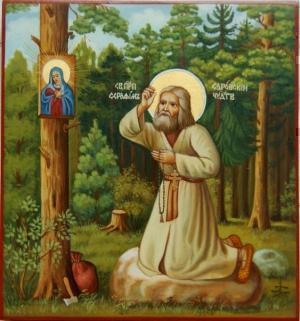   рис.1Напиши название собора в Курске.  рис.2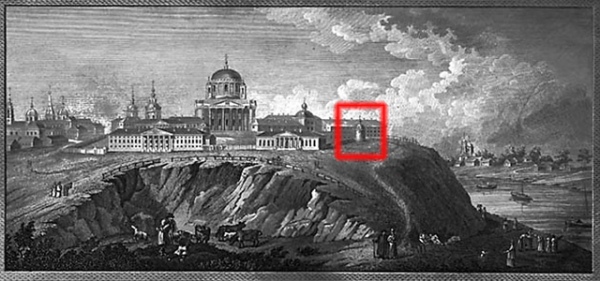 Как называется сейчас улица, указанная на рисунке 3? рис. 3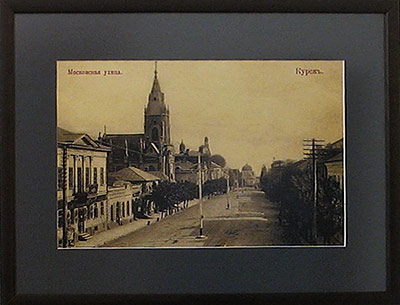 Как называется сейчас улица Херсонская?рис.4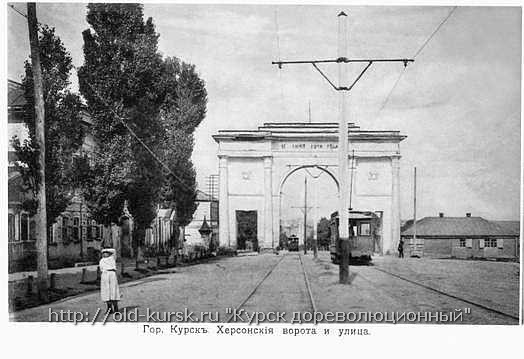                                                 Ответы.1 Б2 Серебряной, короной, куропатки, дубовые листья, голубой.3А-2, Б-4, В-5, Г-3, Д-1.6 Б7 А8 В9А10Б11А12Б13 В14 В15 На Рождество Богородицы 1295 года несколько рыляков (жителей города Рыльска) пришли поохотиться на речку Тускарь. На берегу рос огромный вяз. Один из пришельцев, подойдя к дереву, обнаружил у корней небольшую икону, лежащую ликом вниз. Поднял ее и – будто выдернул пробку: под вязом забил родник. Почуяв нутром место силы, охотники решили оставить икону там, где нашли. Только срубили для нее небольшую часовню.16 « Икона не осталась в Рыльске., а чудесным образом возвратилась на место ее обретения. Рыльский священник по имени Боголюб проводил в часовне богослужения. В 1383 году татары, напав на Курскую землю, сожгли часовню. Увели в плен священника, а икону раскололи на две части, бросив одну половинку тут  же на месте, а вторую отнесли за версту. Боголюб, находясь в плену у крымских татар, не забывал образа Пресвятой Богородицы и, пася овец, распевал псалмы в ее честь. Однажды московские послы услышали песнопения, выкупили священника из плена. Боголюб, вернувшись на место разрушенной часовни, в кусте цветов нашел одну половинку иконы, а неподалеку другую. Сложив обе половинки вместе, он увидел, что они чудесным образом срослись.  Только капельки росы появились на месте их соединения»17Б18А19Рыльска,  Рыльского, Ивана Рыльского, 20Б21Б22 А23Д24В25Слободах- стрелецкой, казацкой, пушкарной, Отечеству, прибору26 Серафим Саровский, Знаменский монастырь, Ленина, Дзержинского.Примечание : 4-5 номера вопросов отсутствуют.